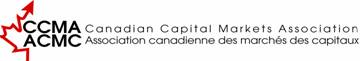 CCMA T+2 Transition Update CallNoon, Monday, September 4, 2017Keith Evans and others provided the following updates:United StatesAt the morning UST2 call, DTCC had confirmed a few changes that had been implemented earlier in the weekend would be verified in the morning.  Other infrastructure/service providers had reported that everything was looking ready.  The U.S. was hosting five calls Tuesday, with three (including one with the regulators) prior to the CCMA’s 12 noon call. A Canadian CCMA member had noticed a few issues on Bloomberg in October that appeared still to be reporting three-day settlement calculations for ex dates on dividend payments scheduled for October.  The issue had been investigated, and Bloomberg had been found to be correct (the issue had related to weekend ex dates that resulted when some issuers had chosen to use the last date of the month).SIFMA and DTCC were continuing to try to contact Peru, Mexico and Argentina for the updates (as they are open for business on Labour Day, they will be converting tonight). CanadaFundserv:  All OK. – No news is good news.CDS:  All OK. CDS was continuing to monitor things in the system.  CDS will run two queries on Tuesday to confirm the correct set up of T+2 for corporate actions going forward: that is, confirming all corporate actions show an Ex-Date of redemption date -1 and all with Due Bills a date of RD-1.Broadridge:  The minor issue which had been reported the previous day had been corrected and tested; clients reported that they also have validated the change.  There are no outstanding issues raised internally or by clients, so it also is a go.Keith had received written feedback from some service providers:CDCC has processed all changes and is comfortable heading into September 5.L&T Infotech said its systems were ready to goMarketAxess Canada had confirmed its readiness and was set to go. The next calls – Tuesday, September 4 – a 12:00 noon in Canada.